Beaufort SC Police Department  Launches DDACTS Model!  In April, 2017, the Beaufort City Police Department will start using a new tool to help keep our community safe—a tool called Data Driven Approaches to Crime and Traffic Safety (DDACTS). The value of DDACTS is its ability to identify when and where crimes are most likely to occur—areas called “hot spots." An increased law enforcement in “hot spots” using DDACTS has been proven to reduce both crime and traffic crashes. DDACTS is the product of 35 years of research and is supported by numerous Federal, State and independent agencies and associations, including the Department of Transportation’s National Highway Traffic Safety Administration and two agencies of the Department of Justice.
DDACTS is designed to be simple, transparent, and unbiased. Implementing DDACTS simply requires that officers focus more attention on “hot spots.” The increased presence of law enforcement in “hot spots” acts as a deterrent to criminal activity and increases the likelihood that violators will be caught. And, in keeping with the Beaufort Police Department's community-oriented policing philosophy, the public will be made aware of the locations of “hot spots” and the specific types of criminal activity that DDACTS will target.
The Beaufort Police Department will continue to patrol all areas of the city and respond to calls for service. Information about the locations of DDACTS “hot spots” and priority crimes will be announced before April 2017. As a member of our community, your input matters to the Beaufort Police Department. Please share your ideas, suggestions, and concerns with the Beaufort Police Department as we work together to improve the quality of life through a community partnership that promotes safe, secure neighborhoods.
If you would like to provide input or request additional information about the Beaufort Police Department DDACTS program, please contact the Public Information Officer at (843) 322-7942.Top of Form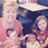 LikeShow more reactionsCommentShareTop Comments